Lampiran 4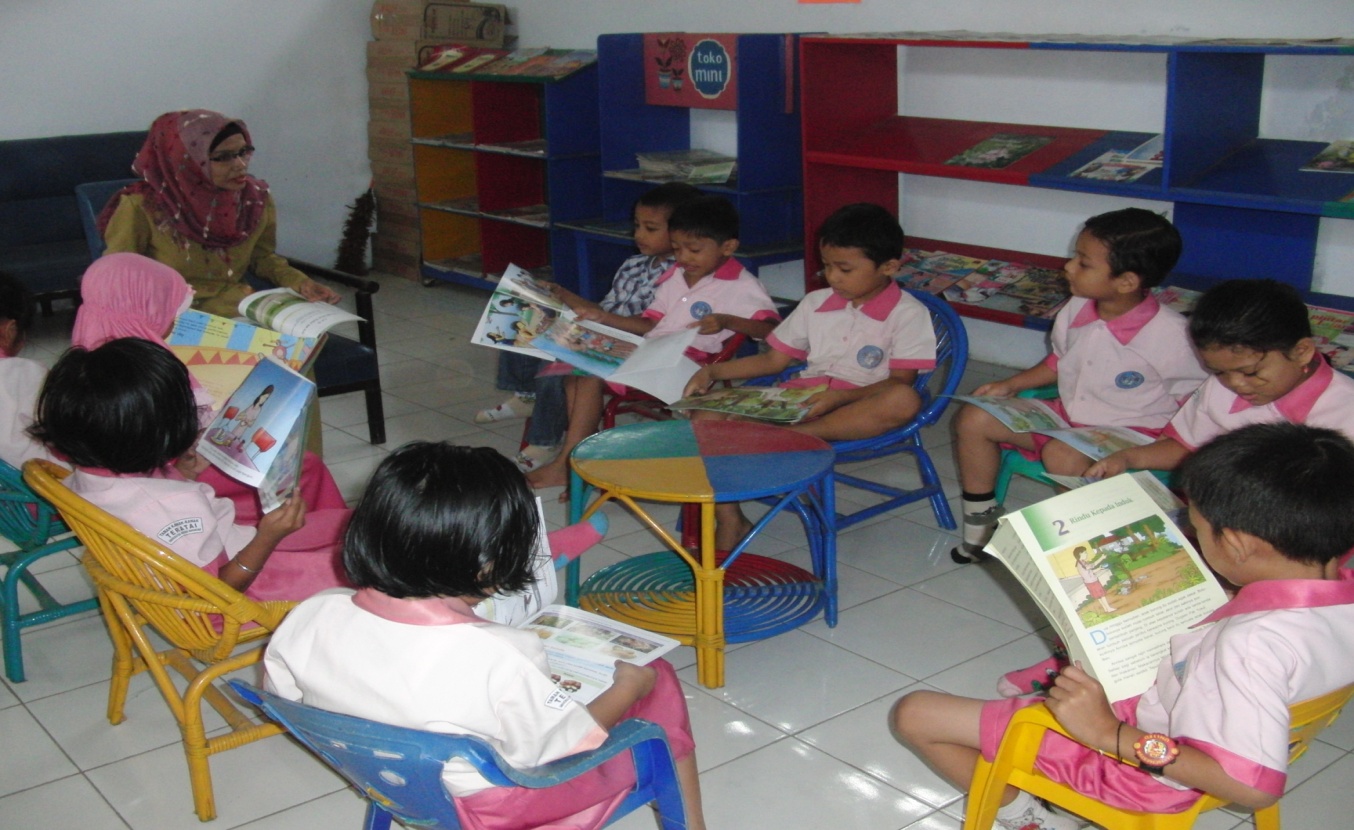 Karya wisata ke perpustakaan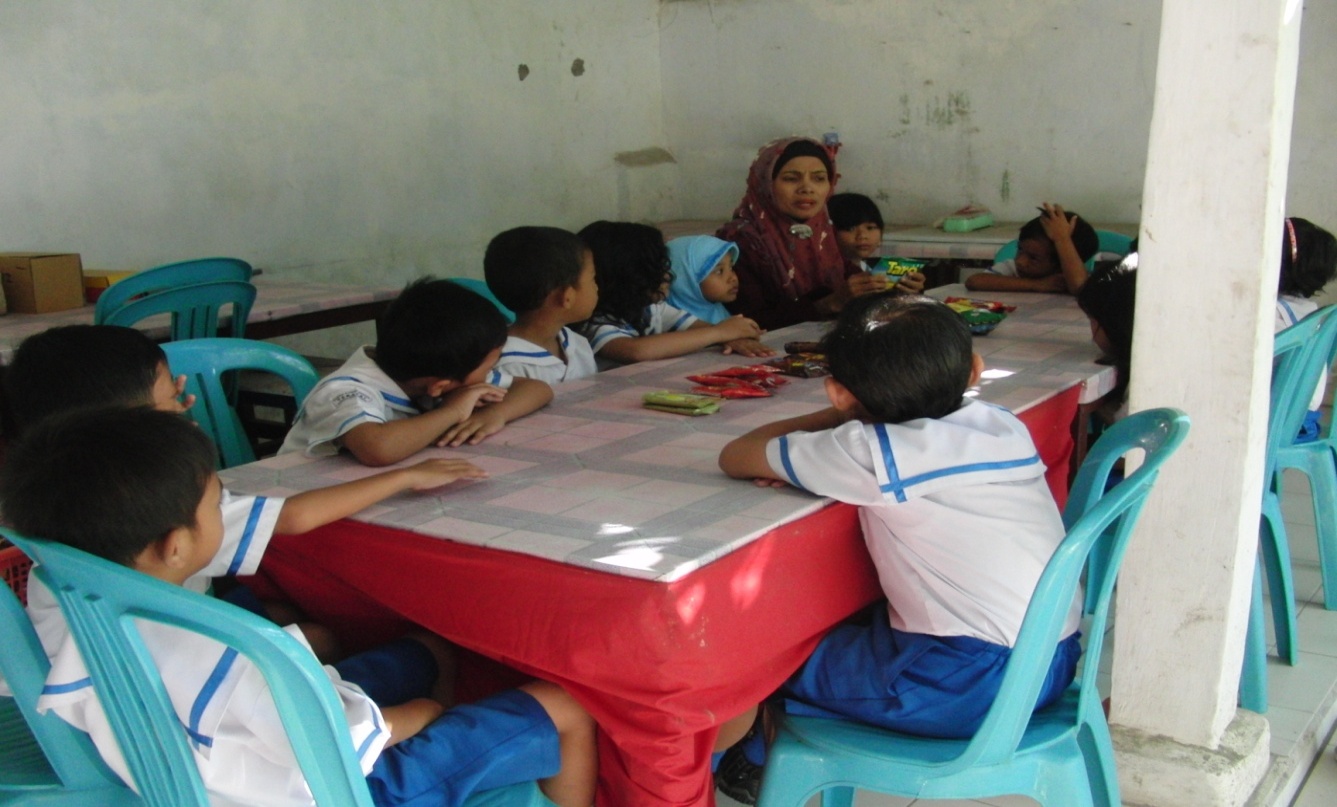 Karya wisata ke kantin sekolah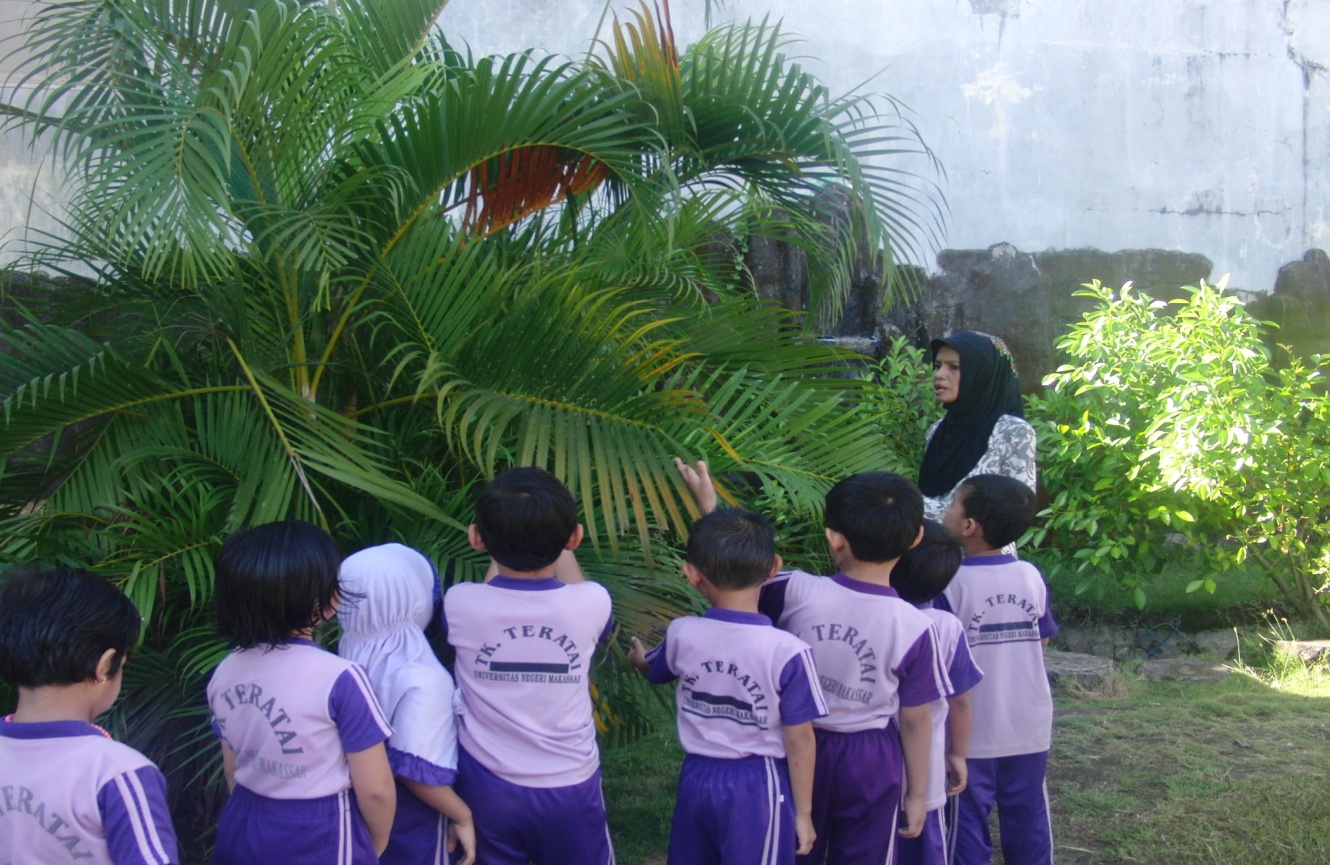 Karya wisata ke kebun sekolah